2019 Annual Implementation Planfor improving student outcomes Campbellfield Heights Primary School (5034)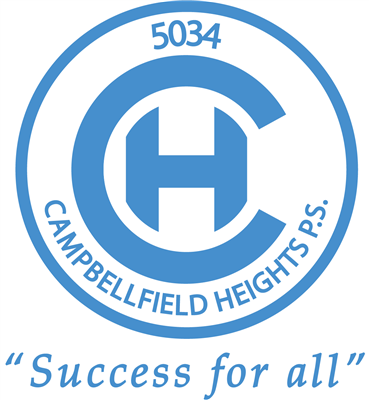 Self-evaluation Summary - 2019SSP Goals Targets and KIS Select Annual Goals and KISDefine Actions, Outcomes and ActivitiesEquity Funding Planner Equity Spending TotalsActivities and MilestonesAdditional Equity spendProfessional Learning and Development PlanFISO Improvement Model DimensionsThe 6 High-impact Improvement Initiatives are highlighted below in red.FISO Improvement Model DimensionsThe 6 High-impact Improvement Initiatives are highlighted below in red.Self-evaluation LevelExcellence in teaching and learningBuilding practice excellenceEvolving moving towards EmbeddingExcellence in teaching and learningCurriculum planning and assessmentEvolvingExcellence in teaching and learningEvidence-based high-impact teaching strategiesExcellence in teaching and learningEvaluating impact on learningProfessional leadershipBuilding leadership teamsEvolving moving towards EmbeddingProfessional leadershipInstructional and shared leadershipProfessional leadershipStrategic resource managementProfessional leadershipVision, values and culturePositive climate for learningEmpowering students and building school prideEvolvingPositive climate for learningSetting expectations and promoting inclusionEvolvingPositive climate for learningHealth and wellbeingPositive climate for learningIntellectual engagement and self-awarenessCommunity engagement in learningBuilding communitiesEvolving moving towards EmbeddingCommunity engagement in learningGlobal citizenshipCommunity engagement in learningNetworks with schools, services and agenciesCommunity engagement in learningParents and carers as partnersEnter your reflective commentsBuilding Practice Excellence: 
- Structures and processes facilitate the building of teacher practice through PLCs, Peer Observations, AIP Teams, Instructional models and working with learning leaders.
- Professional learning plan centres around FISO and PLCs  
- PDP goals are linked with enhancing our PLC way of working
- Introduction of Independent Reading program
- Received 3 PLC coaching days

Curriculum Planning and Assessment:
- Working from a viable curriculum based on the Victorian Curriculum 
- MAPPEN program used for all other learning areas and capabilities
- Assessment schedule revised to ensure triangulation of data
- Dufour questions introduced in PLTs
- Common literacy template F-6
- Extended moderation time
- New writing moderation checklist

Build Leadership Teams
The Leadership Team focussed on the AIP and building leadership capacity
The AIP was regularly discussed and future goals actioned
Attended BASTOW Leading Maths and Literacy Workshops

Empowering students and building school pride
Emphasised student voice
Worked within the SWPB framework to build school pride

Setting Expectations and promoting inclusion
SWPB framework continued to be implemented
SWPB Matrix and Consequences were implemented
More work is required regarding minor to moderate behaviours

Building Communities
Parents continue to engage with the school during events, more work is required to engage them with student learningConsiderations for 2019Consistent practice in PLTs:
Student centred
Collaborative
Use assessment data when planning for learning
Draw on current research to improve practice
Following Agreed Principles

Consistent classroom practice:
Agree instructional model - Workshop model
Key structures and routines (Learning Architecture: what does ‘reading’ look like? etc)
Evidence based high impact teaching strategies

HITS:
Using language 
Intentionally planning for HITS in our teaching and learning cycle

SWPB:
Consistent practice with positive and undesirable behaviours
Embed ratio of positive to negative behaviour
Explicit teaching of behaviour on Matrix, continue to reference
Gathering data and using this to identify focus of learningDocuments that support this planGoal 1To improve individual learning outcomes in literacy and numeracyTarget 1.1PLC Survey  - Data not out yet.Target 1.2Target 1.3      NAPLAN Relative Growth Yr.3- 5 NAPLAN Relative Growth Yr.3- 5Target 1.4Teacher Judgement,: Victorian Curriculum  ProgressionsA minimum of one year of growth for 80% of students in Reading and Number assessed in relation to the Victorian Curriculum.  (10% Low Growth 10% HIgh Growth)
 Validity Target: The school will develop an assessment schedule in Semester 2 2017 .  This will support triangulation of data to increase accuracy of assessment and reduce variation.  
2018: This was reviewed and amended with staff input.  The scheduled was followed and data reviewed after each assessment.
2019:: NAPLAN Maths and Reading will be used at Year 3 and Year 5.   
2018: NAPLAN Data was analysed and misconceptions were noted and discussed in numeracy.
2019: Key Improvement Strategy 1.aBuilding practice excellence Embed a PLC culture of team collaboration inquiry, evidence based practice and feedbackGoal 2To  enhance the school’s learning climate and student and community engagement in learning.Target 2.1Parent Opinion Survey Target 2.2Target 2.3100% or ILP Goals met by 2020   2017 - All ILIP Goals were met.  SSG Meeting took place each semester 2018 - All ILIP Goals were met.  SSG Meeting took place each semester Key Improvement Strategy 2.aSetting expectations and promoting inclusion Establish School Wide Positive Behaviour as an evidence based framework for creating a positive school climateFour Year Strategic GoalsIs this selected for focus this year?Four Year Strategic Targets12 month targetThe 12 month target is an incremental step towards meeting the 4-year target, using the same data set.12 month targetThe 12 month target is an incremental step towards meeting the 4-year target, using the same data set.To improve individual learning outcomes in literacy and numeracyYesPLC Survey Data not out yet.Refer to targets in table in 4 year strategic target columnRefer to targets in table in 4 year strategic target columnTo improve individual learning outcomes in literacy and numeracyYesRefer to targets in table in 4 year strategic target columnRefer to targets in table in 4 year strategic target columnTo improve individual learning outcomes in literacy and numeracyYes      NAPLAN Relative Growth Yr.3- 5 NAPLAN Relative Growth Yr.3- 5Refer to targets in table in 4 year strategic target columnRefer to targets in table in 4 year strategic target columnTo improve individual learning outcomes in literacy and numeracyYesTeacher Judgement,: Victorian Curriculum  ProgressionsA minimum of one year of growth for 80% of students in Reading and Number assessed in relation to the Victorian Curriculum.  (10% Low Growth 10% HIgh Growth)
 Validity Target: The school will develop an assessment schedule in Semester 2 2017 .  This will support triangulation of data to increase accuracy of assessment and reduce variation.  
2018: This was reviewed and amended with staff input.  The scheduled was followed and data reviewed after each assessment.
2019:: NAPLAN Maths and Reading will be used at Year 3 and Year 5.   
2018: NAPLAN Data was analysed and misconceptions were noted and discussed in numeracy.
2019: Refer to targets in table in 4 year strategic target columnRefer to targets in table in 4 year strategic target columnRefer to targets in table in 4 year strategic target columnTo  enhance the school’s learning climate and student and community engagement in learning.YesParent Opinion Survey Refer to targets in table in 4 year strategic target columnRefer to targets in table in 4 year strategic target columnRefer to targets in table in 4 year strategic target columnTo  enhance the school’s learning climate and student and community engagement in learning.YesRefer to targets in table in 4 year strategic target columnRefer to targets in table in 4 year strategic target columnRefer to targets in table in 4 year strategic target columnTo  enhance the school’s learning climate and student and community engagement in learning.Yes100% or ILP Goals met by 2020   2017 - All ILIP Goals were met.  SSG Meeting took place each semester 2018 - All ILIP Goals were met.  SSG Meeting took place each semester 100% or ILP Goals met by 2020   2017 - All ILIP Goals were met.  SSG Meeting took place each semester 2018 - All ILIP Goals were met.  SSG Meeting took place each semester Refer to targets in table in 4 year strategic target columnRefer to targets in table in 4 year strategic target columnRefer to targets in table in 4 year strategic target columnGoal 1To improve individual learning outcomes in literacy and numeracyTo improve individual learning outcomes in literacy and numeracy12 Month Target 1.1Refer to targets in table in 4 year strategic target columnRefer to targets in table in 4 year strategic target column12 Month Target 1.2Refer to targets in table in 4 year strategic target columnRefer to targets in table in 4 year strategic target column12 Month Target 1.3Refer to targets in table in 4 year strategic target columnRefer to targets in table in 4 year strategic target column12 Month Target 1.4Refer to targets in table in 4 year strategic target columnRefer to targets in table in 4 year strategic target columnKey Improvement StrategiesKey Improvement StrategiesIs this KIS selected for focus this year?KIS 1Building practice excellenceEmbed a PLC culture of team collaboration inquiry, evidence based practice and feedbackYesExplain why the school has selected this KIS as a focus for this year. Please make reference to the self-evaluation, relevant school data, the progress against School Strategic Plan (SSP) goals, targets, and the diagnosis of issues requiring particular attention.In 2018 we focussed on building middle leadership and introducing the PLC way of working in PLTs (collaborative planning).  We believe we were successful in a few teams. In Term 4 2018 we have been working with Meredith and Anita (PLC coach and DET PLC Coach) to plan for our PLC 2019 Journey.
At the end of 2018 all PLT leaders (one from each team), along with our newly appointed Leading Teacher came together with Anita for a PLC planning day.
They planned for a 2 hour session (Day 1 2019) revising and expanding staff knowledge on the PLC Process.
In 2019 we have nominated a PLT leader for each team.  In Term 1 they will be supported and guided by the Leading Teacher, Principal and AP.
We will have 5 new staff at CHPS in 2019 and thus we need to continue to embed the PLC process with current staff and bring along the new staff.In 2018 we focussed on building middle leadership and introducing the PLC way of working in PLTs (collaborative planning).  We believe we were successful in a few teams. In Term 4 2018 we have been working with Meredith and Anita (PLC coach and DET PLC Coach) to plan for our PLC 2019 Journey.
At the end of 2018 all PLT leaders (one from each team), along with our newly appointed Leading Teacher came together with Anita for a PLC planning day.
They planned for a 2 hour session (Day 1 2019) revising and expanding staff knowledge on the PLC Process.
In 2019 we have nominated a PLT leader for each team.  In Term 1 they will be supported and guided by the Leading Teacher, Principal and AP.
We will have 5 new staff at CHPS in 2019 and thus we need to continue to embed the PLC process with current staff and bring along the new staff.Goal 2To  enhance the school’s learning climate and student and community engagement in learning.To  enhance the school’s learning climate and student and community engagement in learning.12 Month Target 2.1Refer to targets in table in 4 year strategic target columnRefer to targets in table in 4 year strategic target column12 Month Target 2.2Refer to targets in table in 4 year strategic target columnRefer to targets in table in 4 year strategic target column12 Month Target 2.3Refer to targets in table in 4 year strategic target columnRefer to targets in table in 4 year strategic target columnKey Improvement StrategiesKey Improvement StrategiesIs this KIS selected for focus this year?KIS 1Setting expectations and promoting inclusionEstablish School Wide Positive Behaviour as an evidence based framework for creating a positive school climateYesExplain why the school has selected this KIS as a focus for this year. Please make reference to the self-evaluation, relevant school data, the progress against School Strategic Plan (SSP) goals, targets, and the diagnosis of issues requiring particular attention.We have successfully completed 2 years of our 4 year SWPB PD and implementation journey.   We have 5 new staff members in 2019 and need to ensure that they have a thorough induction to SWPB and that the rest of the staff continue on our implementation journey.We have successfully completed 2 years of our 4 year SWPB PD and implementation journey.   We have 5 new staff members in 2019 and need to ensure that they have a thorough induction to SWPB and that the rest of the staff continue on our implementation journey.Goal 1To improve individual learning outcomes in literacy and numeracyTo improve individual learning outcomes in literacy and numeracyTo improve individual learning outcomes in literacy and numeracyTo improve individual learning outcomes in literacy and numeracyTo improve individual learning outcomes in literacy and numeracy12 Month Target 1.1Refer to targets in table in 4 year strategic target columnRefer to targets in table in 4 year strategic target columnRefer to targets in table in 4 year strategic target columnRefer to targets in table in 4 year strategic target columnRefer to targets in table in 4 year strategic target column12 Month Target 1.2Refer to targets in table in 4 year strategic target columnRefer to targets in table in 4 year strategic target columnRefer to targets in table in 4 year strategic target columnRefer to targets in table in 4 year strategic target columnRefer to targets in table in 4 year strategic target column12 Month Target 1.3Refer to targets in table in 4 year strategic target columnRefer to targets in table in 4 year strategic target columnRefer to targets in table in 4 year strategic target columnRefer to targets in table in 4 year strategic target columnRefer to targets in table in 4 year strategic target column12 Month Target 1.4Refer to targets in table in 4 year strategic target columnRefer to targets in table in 4 year strategic target columnRefer to targets in table in 4 year strategic target columnRefer to targets in table in 4 year strategic target columnRefer to targets in table in 4 year strategic target columnKIS 1Building practice excellenceEmbed a PLC culture of team collaboration inquiry, evidence based practice and feedbackEmbed a PLC culture of team collaboration inquiry, evidence based practice and feedbackEmbed a PLC culture of team collaboration inquiry, evidence based practice and feedbackEmbed a PLC culture of team collaboration inquiry, evidence based practice and feedbackEmbed a PLC culture of team collaboration inquiry, evidence based practice and feedbackActions1. Continue to build distributive leadership and staff voice to embed teaching excellence
2. Continue to build Capacity to embed consistent high impact teaching strategies to enhance student learning
3. Enhance teacher knowledge and understanding of the Victorian Curriculum
4. Build school and staff capacity to meet the needs of EAL Learners1. Continue to build distributive leadership and staff voice to embed teaching excellence
2. Continue to build Capacity to embed consistent high impact teaching strategies to enhance student learning
3. Enhance teacher knowledge and understanding of the Victorian Curriculum
4. Build school and staff capacity to meet the needs of EAL Learners1. Continue to build distributive leadership and staff voice to embed teaching excellence
2. Continue to build Capacity to embed consistent high impact teaching strategies to enhance student learning
3. Enhance teacher knowledge and understanding of the Victorian Curriculum
4. Build school and staff capacity to meet the needs of EAL Learners1. Continue to build distributive leadership and staff voice to embed teaching excellence
2. Continue to build Capacity to embed consistent high impact teaching strategies to enhance student learning
3. Enhance teacher knowledge and understanding of the Victorian Curriculum
4. Build school and staff capacity to meet the needs of EAL Learners1. Continue to build distributive leadership and staff voice to embed teaching excellence
2. Continue to build Capacity to embed consistent high impact teaching strategies to enhance student learning
3. Enhance teacher knowledge and understanding of the Victorian Curriculum
4. Build school and staff capacity to meet the needs of EAL LearnersOutcomesTeachers
- Contribute to the actively to the PLC cycle in PLTs and other whole school forums (AIP and PL) 
- Use research and data to plan for student needs
- Be confident and competent in delivering HITS 
- Use the Vic Curric when planning as a learning sequence not specific grade level
- Ensure all Areas of the Vic Curric are taught over the year
- Work towards all students achieving the essential learning each term
- Get to know students background, strengths and previous educational experience
- Become familiar with the DET EAL resources - TEAL RVEAL 

Leaders
- Provide resources, opportunities, structures and processes in order for staff to have a voice 
- Strategically assign leadership roles to staff throughout the school
- Provide resources, opportunities for professional learning in relation to HITS
- Model embedding HITS into the classroom
- Facilitate the discussion around HITS during PLTs
- Ensure staff have access to Vic Curric documentation when planning termly and weekly

Students
- Be engaged as work will be targeted to their point of need
- Be setting goals and acting on feedback
- Develop confidence in asking for help and contributing to group and whole class activities

EAL Coordinator:
- Develop deepened knowledge of the issues and challenges facing EAL students in the transition to mainstream school
- Understand students’ background, aspiration and needs through the completion of sociolinguistic profiles 
- Develop reliable during year and end of year process

Community
- Be open and honest about their children's social and educational historyTeachers
- Contribute to the actively to the PLC cycle in PLTs and other whole school forums (AIP and PL) 
- Use research and data to plan for student needs
- Be confident and competent in delivering HITS 
- Use the Vic Curric when planning as a learning sequence not specific grade level
- Ensure all Areas of the Vic Curric are taught over the year
- Work towards all students achieving the essential learning each term
- Get to know students background, strengths and previous educational experience
- Become familiar with the DET EAL resources - TEAL RVEAL 

Leaders
- Provide resources, opportunities, structures and processes in order for staff to have a voice 
- Strategically assign leadership roles to staff throughout the school
- Provide resources, opportunities for professional learning in relation to HITS
- Model embedding HITS into the classroom
- Facilitate the discussion around HITS during PLTs
- Ensure staff have access to Vic Curric documentation when planning termly and weekly

Students
- Be engaged as work will be targeted to their point of need
- Be setting goals and acting on feedback
- Develop confidence in asking for help and contributing to group and whole class activities

EAL Coordinator:
- Develop deepened knowledge of the issues and challenges facing EAL students in the transition to mainstream school
- Understand students’ background, aspiration and needs through the completion of sociolinguistic profiles 
- Develop reliable during year and end of year process

Community
- Be open and honest about their children's social and educational historyTeachers
- Contribute to the actively to the PLC cycle in PLTs and other whole school forums (AIP and PL) 
- Use research and data to plan for student needs
- Be confident and competent in delivering HITS 
- Use the Vic Curric when planning as a learning sequence not specific grade level
- Ensure all Areas of the Vic Curric are taught over the year
- Work towards all students achieving the essential learning each term
- Get to know students background, strengths and previous educational experience
- Become familiar with the DET EAL resources - TEAL RVEAL 

Leaders
- Provide resources, opportunities, structures and processes in order for staff to have a voice 
- Strategically assign leadership roles to staff throughout the school
- Provide resources, opportunities for professional learning in relation to HITS
- Model embedding HITS into the classroom
- Facilitate the discussion around HITS during PLTs
- Ensure staff have access to Vic Curric documentation when planning termly and weekly

Students
- Be engaged as work will be targeted to their point of need
- Be setting goals and acting on feedback
- Develop confidence in asking for help and contributing to group and whole class activities

EAL Coordinator:
- Develop deepened knowledge of the issues and challenges facing EAL students in the transition to mainstream school
- Understand students’ background, aspiration and needs through the completion of sociolinguistic profiles 
- Develop reliable during year and end of year process

Community
- Be open and honest about their children's social and educational historyTeachers
- Contribute to the actively to the PLC cycle in PLTs and other whole school forums (AIP and PL) 
- Use research and data to plan for student needs
- Be confident and competent in delivering HITS 
- Use the Vic Curric when planning as a learning sequence not specific grade level
- Ensure all Areas of the Vic Curric are taught over the year
- Work towards all students achieving the essential learning each term
- Get to know students background, strengths and previous educational experience
- Become familiar with the DET EAL resources - TEAL RVEAL 

Leaders
- Provide resources, opportunities, structures and processes in order for staff to have a voice 
- Strategically assign leadership roles to staff throughout the school
- Provide resources, opportunities for professional learning in relation to HITS
- Model embedding HITS into the classroom
- Facilitate the discussion around HITS during PLTs
- Ensure staff have access to Vic Curric documentation when planning termly and weekly

Students
- Be engaged as work will be targeted to their point of need
- Be setting goals and acting on feedback
- Develop confidence in asking for help and contributing to group and whole class activities

EAL Coordinator:
- Develop deepened knowledge of the issues and challenges facing EAL students in the transition to mainstream school
- Understand students’ background, aspiration and needs through the completion of sociolinguistic profiles 
- Develop reliable during year and end of year process

Community
- Be open and honest about their children's social and educational historyTeachers
- Contribute to the actively to the PLC cycle in PLTs and other whole school forums (AIP and PL) 
- Use research and data to plan for student needs
- Be confident and competent in delivering HITS 
- Use the Vic Curric when planning as a learning sequence not specific grade level
- Ensure all Areas of the Vic Curric are taught over the year
- Work towards all students achieving the essential learning each term
- Get to know students background, strengths and previous educational experience
- Become familiar with the DET EAL resources - TEAL RVEAL 

Leaders
- Provide resources, opportunities, structures and processes in order for staff to have a voice 
- Strategically assign leadership roles to staff throughout the school
- Provide resources, opportunities for professional learning in relation to HITS
- Model embedding HITS into the classroom
- Facilitate the discussion around HITS during PLTs
- Ensure staff have access to Vic Curric documentation when planning termly and weekly

Students
- Be engaged as work will be targeted to their point of need
- Be setting goals and acting on feedback
- Develop confidence in asking for help and contributing to group and whole class activities

EAL Coordinator:
- Develop deepened knowledge of the issues and challenges facing EAL students in the transition to mainstream school
- Understand students’ background, aspiration and needs through the completion of sociolinguistic profiles 
- Develop reliable during year and end of year process

Community
- Be open and honest about their children's social and educational historySuccess IndicatorsSchool Staff Survey - See targets in Selected annual goals and KIS TAB
Parent Opinion Survey - See targets in Selected annual goals and KIS TAB
Attitudes to School Survey data - See targets in Selected annual goals and KIS TAB
Planning documentation and classroom observation
PDP Goals meet 
Idividual EAL Continuum checklist
Vic Curric and EAL report growth
PLC Survey
Progress of new arrival cohorts within EAL will be tracked on a five week cycle.
Participation rates in Language school and EAL classesSchool Staff Survey - See targets in Selected annual goals and KIS TAB
Parent Opinion Survey - See targets in Selected annual goals and KIS TAB
Attitudes to School Survey data - See targets in Selected annual goals and KIS TAB
Planning documentation and classroom observation
PDP Goals meet 
Idividual EAL Continuum checklist
Vic Curric and EAL report growth
PLC Survey
Progress of new arrival cohorts within EAL will be tracked on a five week cycle.
Participation rates in Language school and EAL classesSchool Staff Survey - See targets in Selected annual goals and KIS TAB
Parent Opinion Survey - See targets in Selected annual goals and KIS TAB
Attitudes to School Survey data - See targets in Selected annual goals and KIS TAB
Planning documentation and classroom observation
PDP Goals meet 
Idividual EAL Continuum checklist
Vic Curric and EAL report growth
PLC Survey
Progress of new arrival cohorts within EAL will be tracked on a five week cycle.
Participation rates in Language school and EAL classesSchool Staff Survey - See targets in Selected annual goals and KIS TAB
Parent Opinion Survey - See targets in Selected annual goals and KIS TAB
Attitudes to School Survey data - See targets in Selected annual goals and KIS TAB
Planning documentation and classroom observation
PDP Goals meet 
Idividual EAL Continuum checklist
Vic Curric and EAL report growth
PLC Survey
Progress of new arrival cohorts within EAL will be tracked on a five week cycle.
Participation rates in Language school and EAL classesSchool Staff Survey - See targets in Selected annual goals and KIS TAB
Parent Opinion Survey - See targets in Selected annual goals and KIS TAB
Attitudes to School Survey data - See targets in Selected annual goals and KIS TAB
Planning documentation and classroom observation
PDP Goals meet 
Idividual EAL Continuum checklist
Vic Curric and EAL report growth
PLC Survey
Progress of new arrival cohorts within EAL will be tracked on a five week cycle.
Participation rates in Language school and EAL classesActivities and MilestonesActivities and MilestonesWhoIs this a PL PriorityWhenBudgetBastow Leadership CoursesBastow Leadership Courses Leadership Team PLP Priorityfrom:
Term 1to:
Term 4$20,000.00 Equity funding will be usedPLC Support - PLT Leader releasePLC Support - PLT Leader release PLT Leaders PLP Priorityfrom:
Term 1to:
Term 4$10,000.00 Equity funding will be usedClassroom instructions that work - HITS AEU 2 days per staff memberClassroom instructions that work - HITS AEU 2 days per staff member Teacher(s) PLP Priorityfrom:
Term 1to:
Term 4$20,000.00 Equity funding will be usedPlanning week - one day per term per team to embed, audit Vic CurricPlanning week - one day per term per team to embed, audit Vic Curric Teacher(s) PLP Priorityfrom:
Term 1to:
Term 4$10,000.00 Equity funding will be usedEmploy a .8 leading teacher to support PLC. Curriculum and Teacher practice Employ a .8 leading teacher to support PLC. Curriculum and Teacher practice  Principal PLP Priorityfrom:
Term 1to:
Term 4$85,000.00 Equity funding will be usedWhole School Curriculum Day (EAL and HITS)Whole School Curriculum Day (EAL and HITS) All Staff PLP Priorityfrom:
Term 2to:
Term 2$15,000.00 Equity funding will be usedRelease Learning Specialist - Peer Obs, learning walk and collaborating with the leading teaching x 3 days per term Release Learning Specialist - Peer Obs, learning walk and collaborating with the leading teaching x 3 days per term  Leading Teacher(s) Learning Specialist(s) PLP Priorityfrom:
Term 1to:
Term 4$5,000.00 Equity funding will be usedOne hour extra Non Face to Face Teaching per teacher pro rata  to support PLC and Peer ObservationsOne hour extra Non Face to Face Teaching per teacher pro rata  to support PLC and Peer Observations Principal PLP Priorityfrom:
Term 1to:
Term 4$35,000.00 Equity funding will be usedContinue partnership with Bethal PS - to support Literacy development and improving Reading DataContinue partnership with Bethal PS - to support Literacy development and improving Reading Data All Staff PLP Priorityfrom:
Term 1to:
Term 4$10,000.00 Equity funding will be usedRelease classroom teacher one day per semester to complete Fountas and Pinnell testing Release classroom teacher one day per semester to complete Fountas and Pinnell testing  Teacher(s) PLP Priorityfrom:
Term 2to:
Term 4$8,000.00 Equity funding will be usedIntroduction and implementation of the Student Support Model 2019 - Employment of external Coach, resources, releaseIntroduction and implementation of the Student Support Model 2019 - Employment of external Coach, resources, release Assistant Principal Education Support PLP Priorityfrom:
Term 1to:
Term 2$10,000.00 Equity funding will be usedGoal 2To  enhance the school’s learning climate and student and community engagement in learning.To  enhance the school’s learning climate and student and community engagement in learning.To  enhance the school’s learning climate and student and community engagement in learning.To  enhance the school’s learning climate and student and community engagement in learning.To  enhance the school’s learning climate and student and community engagement in learning.12 Month Target 2.1Refer to targets in table in 4 year strategic target columnRefer to targets in table in 4 year strategic target columnRefer to targets in table in 4 year strategic target columnRefer to targets in table in 4 year strategic target columnRefer to targets in table in 4 year strategic target column12 Month Target 2.2Refer to targets in table in 4 year strategic target columnRefer to targets in table in 4 year strategic target columnRefer to targets in table in 4 year strategic target columnRefer to targets in table in 4 year strategic target columnRefer to targets in table in 4 year strategic target column12 Month Target 2.3Refer to targets in table in 4 year strategic target columnRefer to targets in table in 4 year strategic target columnRefer to targets in table in 4 year strategic target columnRefer to targets in table in 4 year strategic target columnRefer to targets in table in 4 year strategic target columnKIS 1Setting expectations and promoting inclusionEstablish School Wide Positive Behaviour as an evidence based framework for creating a positive school climateEstablish School Wide Positive Behaviour as an evidence based framework for creating a positive school climateEstablish School Wide Positive Behaviour as an evidence based framework for creating a positive school climateEstablish School Wide Positive Behaviour as an evidence based framework for creating a positive school climateEstablish School Wide Positive Behaviour as an evidence based framework for creating a positive school climateActions1. Consistent practice in responding to all types of behaviour including Behaviour Support Plans
2. Embed ratio of more positive to negative interactions/acknowledgements
3. Explicit teaching and modelling of School Wide Expectation Matrix
4. Gathering and utilizing SWPBS data to inform SWPBS focus for staff and students
5. Continue to develop staff professional learning and skills in SWPBS
1. Consistent practice in responding to all types of behaviour including Behaviour Support Plans
2. Embed ratio of more positive to negative interactions/acknowledgements
3. Explicit teaching and modelling of School Wide Expectation Matrix
4. Gathering and utilizing SWPBS data to inform SWPBS focus for staff and students
5. Continue to develop staff professional learning and skills in SWPBS
1. Consistent practice in responding to all types of behaviour including Behaviour Support Plans
2. Embed ratio of more positive to negative interactions/acknowledgements
3. Explicit teaching and modelling of School Wide Expectation Matrix
4. Gathering and utilizing SWPBS data to inform SWPBS focus for staff and students
5. Continue to develop staff professional learning and skills in SWPBS
1. Consistent practice in responding to all types of behaviour including Behaviour Support Plans
2. Embed ratio of more positive to negative interactions/acknowledgements
3. Explicit teaching and modelling of School Wide Expectation Matrix
4. Gathering and utilizing SWPBS data to inform SWPBS focus for staff and students
5. Continue to develop staff professional learning and skills in SWPBS
1. Consistent practice in responding to all types of behaviour including Behaviour Support Plans
2. Embed ratio of more positive to negative interactions/acknowledgements
3. Explicit teaching and modelling of School Wide Expectation Matrix
4. Gathering and utilizing SWPBS data to inform SWPBS focus for staff and students
5. Continue to develop staff professional learning and skills in SWPBS
OutcomesStudents 
•	will have an understanding school values and behaviour expectations
•	will have an understanding of the whole school approach to behaviour response
•	will recall more positive interactions/acknowledgments vs negative
Teachers
•	will further develop their knowledge and understanding of SWPBS processes
•	will embed the practice of Prevent, Teach and Reinforce
•	will be embed proactive SWPBS strategies within their classrooms and yard
•	will familiarize and utilize the school wide response to behaviour process consistently
•	will regularly collect and record student behaviour data using school wide system 
•	will liaise with Support staff/SWPBS Leader to support students needing individual support 
•	will regularly feedback to SWPBS Team
•	will regularly reflect on their SWPBS practices and set goals according
ES Support Staff
•	will further develop their knowledge and understanding of SWPBS processes
•	will continue to utilise the whole school acknowledgment system within the classroom and yard
•	will regularly collect and record student behaviour data using school wide system 
•	will liaise with Teachers/SWPBS Leader to support students needing individual support 
SWPBS Team
•	will attend regular meetings that focus on SWPBS Action Plan and use data to determine future Action Plan goals
•	will consult with staff, students, parents (entire school community)
•	will attend Professional Learning days to enhance their knowledge of up to date knowledge of SWPBS
•	will build their knowledge and understanding of Behaviour Support Plans
SWPBS Leader will:
•	will monitor the progress of SWPBS implementation feedback to Leadership Team
•	will provide staff with support to embed SWPBS Framework/Practices
Principal Class will:
•	Implement understanding of SWPBS framework and practices
•	utilize SWPBS strategies for dealing with positive/undesired behaviour
•	liaise with and support SWPBS Leader and Team with SWPBS AP
•	monitor the effectiveness of SWPBS practiceStudents 
•	will have an understanding school values and behaviour expectations
•	will have an understanding of the whole school approach to behaviour response
•	will recall more positive interactions/acknowledgments vs negative
Teachers
•	will further develop their knowledge and understanding of SWPBS processes
•	will embed the practice of Prevent, Teach and Reinforce
•	will be embed proactive SWPBS strategies within their classrooms and yard
•	will familiarize and utilize the school wide response to behaviour process consistently
•	will regularly collect and record student behaviour data using school wide system 
•	will liaise with Support staff/SWPBS Leader to support students needing individual support 
•	will regularly feedback to SWPBS Team
•	will regularly reflect on their SWPBS practices and set goals according
ES Support Staff
•	will further develop their knowledge and understanding of SWPBS processes
•	will continue to utilise the whole school acknowledgment system within the classroom and yard
•	will regularly collect and record student behaviour data using school wide system 
•	will liaise with Teachers/SWPBS Leader to support students needing individual support 
SWPBS Team
•	will attend regular meetings that focus on SWPBS Action Plan and use data to determine future Action Plan goals
•	will consult with staff, students, parents (entire school community)
•	will attend Professional Learning days to enhance their knowledge of up to date knowledge of SWPBS
•	will build their knowledge and understanding of Behaviour Support Plans
SWPBS Leader will:
•	will monitor the progress of SWPBS implementation feedback to Leadership Team
•	will provide staff with support to embed SWPBS Framework/Practices
Principal Class will:
•	Implement understanding of SWPBS framework and practices
•	utilize SWPBS strategies for dealing with positive/undesired behaviour
•	liaise with and support SWPBS Leader and Team with SWPBS AP
•	monitor the effectiveness of SWPBS practiceStudents 
•	will have an understanding school values and behaviour expectations
•	will have an understanding of the whole school approach to behaviour response
•	will recall more positive interactions/acknowledgments vs negative
Teachers
•	will further develop their knowledge and understanding of SWPBS processes
•	will embed the practice of Prevent, Teach and Reinforce
•	will be embed proactive SWPBS strategies within their classrooms and yard
•	will familiarize and utilize the school wide response to behaviour process consistently
•	will regularly collect and record student behaviour data using school wide system 
•	will liaise with Support staff/SWPBS Leader to support students needing individual support 
•	will regularly feedback to SWPBS Team
•	will regularly reflect on their SWPBS practices and set goals according
ES Support Staff
•	will further develop their knowledge and understanding of SWPBS processes
•	will continue to utilise the whole school acknowledgment system within the classroom and yard
•	will regularly collect and record student behaviour data using school wide system 
•	will liaise with Teachers/SWPBS Leader to support students needing individual support 
SWPBS Team
•	will attend regular meetings that focus on SWPBS Action Plan and use data to determine future Action Plan goals
•	will consult with staff, students, parents (entire school community)
•	will attend Professional Learning days to enhance their knowledge of up to date knowledge of SWPBS
•	will build their knowledge and understanding of Behaviour Support Plans
SWPBS Leader will:
•	will monitor the progress of SWPBS implementation feedback to Leadership Team
•	will provide staff with support to embed SWPBS Framework/Practices
Principal Class will:
•	Implement understanding of SWPBS framework and practices
•	utilize SWPBS strategies for dealing with positive/undesired behaviour
•	liaise with and support SWPBS Leader and Team with SWPBS AP
•	monitor the effectiveness of SWPBS practiceStudents 
•	will have an understanding school values and behaviour expectations
•	will have an understanding of the whole school approach to behaviour response
•	will recall more positive interactions/acknowledgments vs negative
Teachers
•	will further develop their knowledge and understanding of SWPBS processes
•	will embed the practice of Prevent, Teach and Reinforce
•	will be embed proactive SWPBS strategies within their classrooms and yard
•	will familiarize and utilize the school wide response to behaviour process consistently
•	will regularly collect and record student behaviour data using school wide system 
•	will liaise with Support staff/SWPBS Leader to support students needing individual support 
•	will regularly feedback to SWPBS Team
•	will regularly reflect on their SWPBS practices and set goals according
ES Support Staff
•	will further develop their knowledge and understanding of SWPBS processes
•	will continue to utilise the whole school acknowledgment system within the classroom and yard
•	will regularly collect and record student behaviour data using school wide system 
•	will liaise with Teachers/SWPBS Leader to support students needing individual support 
SWPBS Team
•	will attend regular meetings that focus on SWPBS Action Plan and use data to determine future Action Plan goals
•	will consult with staff, students, parents (entire school community)
•	will attend Professional Learning days to enhance their knowledge of up to date knowledge of SWPBS
•	will build their knowledge and understanding of Behaviour Support Plans
SWPBS Leader will:
•	will monitor the progress of SWPBS implementation feedback to Leadership Team
•	will provide staff with support to embed SWPBS Framework/Practices
Principal Class will:
•	Implement understanding of SWPBS framework and practices
•	utilize SWPBS strategies for dealing with positive/undesired behaviour
•	liaise with and support SWPBS Leader and Team with SWPBS AP
•	monitor the effectiveness of SWPBS practiceStudents 
•	will have an understanding school values and behaviour expectations
•	will have an understanding of the whole school approach to behaviour response
•	will recall more positive interactions/acknowledgments vs negative
Teachers
•	will further develop their knowledge and understanding of SWPBS processes
•	will embed the practice of Prevent, Teach and Reinforce
•	will be embed proactive SWPBS strategies within their classrooms and yard
•	will familiarize and utilize the school wide response to behaviour process consistently
•	will regularly collect and record student behaviour data using school wide system 
•	will liaise with Support staff/SWPBS Leader to support students needing individual support 
•	will regularly feedback to SWPBS Team
•	will regularly reflect on their SWPBS practices and set goals according
ES Support Staff
•	will further develop their knowledge and understanding of SWPBS processes
•	will continue to utilise the whole school acknowledgment system within the classroom and yard
•	will regularly collect and record student behaviour data using school wide system 
•	will liaise with Teachers/SWPBS Leader to support students needing individual support 
SWPBS Team
•	will attend regular meetings that focus on SWPBS Action Plan and use data to determine future Action Plan goals
•	will consult with staff, students, parents (entire school community)
•	will attend Professional Learning days to enhance their knowledge of up to date knowledge of SWPBS
•	will build their knowledge and understanding of Behaviour Support Plans
SWPBS Leader will:
•	will monitor the progress of SWPBS implementation feedback to Leadership Team
•	will provide staff with support to embed SWPBS Framework/Practices
Principal Class will:
•	Implement understanding of SWPBS framework and practices
•	utilize SWPBS strategies for dealing with positive/undesired behaviour
•	liaise with and support SWPBS Leader and Team with SWPBS AP
•	monitor the effectiveness of SWPBS practiceSuccess IndicatorsATSS, Focus Group Data, Tier 1 Fidelity Data, Staff Surveys, Parent Surveys, Attendance data, Behaviour Data, SWPBS 20 day surveys, timetabled SWPBS lessons, PLC evidenceATSS, Focus Group Data, Tier 1 Fidelity Data, Staff Surveys, Parent Surveys, Attendance data, Behaviour Data, SWPBS 20 day surveys, timetabled SWPBS lessons, PLC evidenceATSS, Focus Group Data, Tier 1 Fidelity Data, Staff Surveys, Parent Surveys, Attendance data, Behaviour Data, SWPBS 20 day surveys, timetabled SWPBS lessons, PLC evidenceATSS, Focus Group Data, Tier 1 Fidelity Data, Staff Surveys, Parent Surveys, Attendance data, Behaviour Data, SWPBS 20 day surveys, timetabled SWPBS lessons, PLC evidenceATSS, Focus Group Data, Tier 1 Fidelity Data, Staff Surveys, Parent Surveys, Attendance data, Behaviour Data, SWPBS 20 day surveys, timetabled SWPBS lessons, PLC evidenceActivities and MilestonesActivities and MilestonesWhoIs this a PL PriorityWhenBudgetDET SWPBS PL
SWPBS TeamDET SWPBS PL
SWPBS Team Principal Student Wellbeing Co-ordinator Teacher(s) Team Leader(s) PLP Priorityfrom:
Term 1to:
Term 4$8,000.00 Equity funding will be usedProfessional Development   - Troy Johns
Whole SchoolProfessional Development   - Troy Johns
Whole School All Staff PLP Priorityfrom:
Term 1to:
Term 3$5,000.00 Equity funding will be usedRelease time for team to observe other schools Release time for team to observe other schools  Student Wellbeing Co-ordinator Team Leader(s) PLP Priorityfrom:
Term 1to:
Term 4$5,000.00 Equity funding will be usedBehaviour Support Plans Training 
SWPBS Team 2 days release for teachers es in teamBehaviour Support Plans Training 
SWPBS Team 2 days release for teachers es in team Team Leader(s) PLP Priorityfrom:
Term 1to:
Term 4$10,000.00 Equity funding will be usedSchool Wide acknowledgement System ResourcesSchool Wide acknowledgement System Resources Team Leader(s) PLP Priorityfrom:
Term 1to:
Term 4$5,000.00 Equity funding will be usedCategoryTotal proposed budget ($)Spend ($)Equity funding associated with Activities and Milestones$251,000.00$251,000.00Additional Equity funding$0.00$0.00Grand Total$251,000.00$251,000.00Activities and MilestonesWhenCategoryTotal proposed budget ($)Equity Spend ($)Bastow Leadership Coursesfrom:
Term 1to:
Term 4 Professional development (excluding CRT costs and new FTE) CRT$20,000.00$20,000.00PLC Support - PLT Leader releasefrom:
Term 1to:
Term 4 Professional development (excluding CRT costs and new FTE) CRT$10,000.00$10,000.00Classroom instructions that work - HITS AEU 2 days per staff memberfrom:
Term 1to:
Term 4 Professional development (excluding CRT costs and new FTE) CRT$20,000.00$20,000.00Planning week - one day per term per team to embed, audit Vic Curricfrom:
Term 1to:
Term 4 Teaching and learning programs and resources$10,000.00$10,000.00Employ a .8 leading teacher to support PLC. Curriculum and Teacher practice from:
Term 1to:
Term 4 School-based staffing$85,000.00$85,000.00Whole School Curriculum Day (EAL and HITS)from:
Term 2to:
Term 2 Professional development (excluding CRT costs and new FTE)$15,000.00$15,000.00One hour extra Non Face to Face Teaching per teacher pro rata  to support PLC and Peer Observationsfrom:
Term 1to:
Term 4 School-based staffing$35,000.00$35,000.00Continue partnership with Bethal PS - to support Literacy development and improving Reading Datafrom:
Term 1to:
Term 4 Teaching and learning programs and resources Professional development (excluding CRT costs and new FTE) CRT$10,000.00$10,000.00Release classroom teacher one day per semester to complete Fountas and Pinnell testing from:
Term 2to:
Term 4 CRT$8,000.00$8,000.00Introduction and implementation of the Student Support Model 2019 - Employment of external Coach, resources, releasefrom:
Term 1to:
Term 2 Professional development (excluding CRT costs and new FTE) OtherConsultant - Troy$10,000.00$10,000.00DET SWPBS PL
SWPBS Teamfrom:
Term 1to:
Term 4 CRT$8,000.00$8,000.00Professional Development   - Troy Johns
Whole Schoolfrom:
Term 1to:
Term 3$5,000.00$5,000.00Release time for team to observe other schools from:
Term 1to:
Term 4 CRT$5,000.00$5,000.00Behaviour Support Plans Training 
SWPBS Team 2 days release for teachers es in teamfrom:
Term 1to:
Term 4$10,000.00$10,000.00TotalsTotalsTotals$251,000.00$251,000.00Outline here any additional Equity spend for 2019WhenCategoryTotal proposed budget ($)Equity Spend ($)TotalsTotalsTotals$0.00$0.00Professional Learning PriorityWhoWhenKey Professional Learning StrategiesOrganisational StructureExpertise AccessedWhereBastow Leadership Courses Leadership Teamfrom:
Term 1to:
Term 4 Collaborative Inquiry/Action Research team Network Professional Learning Bastow program/course Off-siteBASTOWPLC Support - PLT Leader release PLT Leadersfrom:
Term 1to:
Term 4 Preparation Collaborative Inquiry/Action Research team Formalised PLC/PLTs PLC/PLT Meeting PLC Initiative External consultantsAnita NWMR will assist with the PL On-siteClassroom instructions that work - HITS AEU 2 days per staff member Teacher(s)from:
Term 1to:
Term 4 Planning Preparation Network Professional Learning External consultantsAEU Off-siteAEUPlanning week - one day per term per team to embed, audit Vic Curric Teacher(s)from:
Term 1to:
Term 4 Planning Timetabled Planning Day Internal staff On-siteWhole School Curriculum Day (EAL and HITS) All Stafffrom:
Term 2to:
Term 2 Collaborative Inquiry/Action Research team Whole School Pupil Free Day External consultantsTBA Off-siteTBARelease Learning Specialist - Peer Obs, learning walk and collaborating with the leading teaching x 3 days per term  Leading Teacher(s) Learning Specialist(s)from:
Term 1to:
Term 4 Design of formative assessments Curriculum development Peer observation including feedback and reflection Timetabled Planning Day Literacy Leaders On-siteContinue partnership with Bethal PS - to support Literacy development and improving Reading Data All Stafffrom:
Term 1to:
Term 4 Moderated assessment of student learning Collaborative Inquiry/Action Research team Peer observation including feedback and reflection Network Professional Learning School improvement partnerships Off-siteBethal PSIntroduction and implementation of the Student Support Model 2019 - Employment of external Coach, resources, release Assistant Principal Education Supportfrom:
Term 1to:
Term 2 Collaborative Inquiry/Action Research team Formalised PLC/PLTs Individualised Reflection Formal School Meeting / Internal Professional Learning Sessions External consultantsTroy On-siteDET SWPBS PL
SWPBS Team Principal Student Wellbeing Co-ordinator Teacher(s) Team Leader(s)from:
Term 1to:
Term 4 Planning Preparation Curriculum development Network Professional Learning External consultantsTroy will mentor staff at CHPS Off-siteSWPB - Network meetingsProfessional Development   - Troy Johns
Whole School All Stafffrom:
Term 1to:
Term 3 Planning Preparation Peer observation including feedback and reflection Formal School Meeting / Internal Professional Learning Sessions External consultantsTroy will continue to work with CHPS On-siteRelease time for team to observe other schools  Student Wellbeing Co-ordinator Team Leader(s)from:
Term 1to:
Term 4 Peer observation including feedback and reflection Formal School Meeting / Internal Professional Learning Sessions School improvement partnerships Internal staff Learning Specialist Literacy Leaders Maths/Sci Specialist On-siteBehaviour Support Plans Training 
SWPBS Team 2 days release for teachers es in team Team Leader(s)from:
Term 1to:
Term 4 Planning Preparation Formal School Meeting / Internal Professional Learning Sessions External consultantsTroy On-site